Governador Valadares, XX de XXXXXXX de 202XXDeclaração de Complementação de Carga Horária e/ou conteúdo para Dispensa de DisciplinaEu, (Nome do(a) docente), siape: xxxxxx, declaro que a(o) estudante do Curso XXXXX, (nome completo do estudante sem abreviatura) matrícula XXXX, desenvolveu de forma satisfatória atividades para complementação de XX horas e/ou dos conteúdos faltantes para total aproveitamento da disciplina (nome da disciplina para a qual o estudante solicitou dispensa) código (código da disciplina teórica e prática). Diante do realizado pelo(a) estudante, defiro a dispensa da disciplina (nome da disciplina para a qual o estudante solicitou dispensa), conforme pleiteado.Sem mais,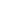 (Nome do professor por extenso e assinatura)